3.pielikumsMinistru kabineta2011.gada ___._____________noteikumiemNr. ____ 					Detalizēts izmaksu aprēķins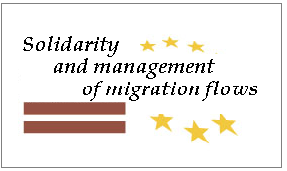 Iestādes vadītājs ___________________________________________________ (vārds, uzvārds, paraksts)Finanšu dienesta vadītājs _____________________________________________(vārds, uzvārds, paraksts)Projekta vadītājs ___________________________________________________(vārds, uzvārds, paraksts)Tieslietu ministrs								A.ŠtokenbergsTieslietu ministrs								A.Štokenbergs27.04.2011. 10:40165E. Vimbaegija.vimba@tm.gov.lv, tālr. 67036849Projekta numursProjekta numurs____/_______/_______/_____
Fonds/gads/aktivitāte/projekta numurs ____/_______/_______/_____
Fonds/gads/aktivitāte/projekta numurs ____/_______/_______/_____
Fonds/gads/aktivitāte/projekta numurs ____/_______/_______/_____
Fonds/gads/aktivitāte/projekta numurs Fonda nosaukumsFonda nosaukumsFonda nosaukumsProjekta numursProjekta numursFonda nosaukumsFonda nosaukumsFonda nosaukumsProjekta nosaukumsProjekta nosaukumsProjekta iesniedzējs Projekta iesniedzējs Projekta iesniedzējs LVLLVLIzdevumu kods Pasākuma Nr. un nosaukums Pasākumu īstenošanai
nepieciešamie resursiPasākumu īstenošanai
nepieciešamie resursiPasākumu īstenošanai
nepieciešamie resursiAtsauce uz projekta budžeta
tāmes koduProvizorisks izmaksu
aprēķinsProvizorisks izmaksu
aprēķinsProvizorisks izmaksu
aprēķinsProvizoriskas izmaksasProvizoriskas izmaksasProvizoriskas izmaksasProvizoriskas izmaksasIzdevumu kods Pasākuma Nr. un nosaukums Pasākumu īstenošanai
nepieciešamie resursiPasākumu īstenošanai
nepieciešamie resursiPasākumu īstenošanai
nepieciešamie resursiAtsauce uz projekta budžeta
tāmes koduProvizorisks izmaksu
aprēķinsProvizorisks izmaksu
aprēķinsProvizorisks izmaksu
aprēķinsTiešās attiecināmās izmaksasNetiešās attiecināmās izmaksasNetiešās attiecināmās izmaksasNeattiecināmās izmaksasISTISTKopā ___ pasākumsKopā ___ pasākumsKopā ___ pasākumsKopā ___ pasākumsKopā ___ pasākumsKopā ___ pasākumsKopā ___ pasākumsISTISTKopā ___ pasākumsKopā ___ pasākumsKopā ___ pasākumsKopā ___ pasākumsKopā ___ pasākumsKopā ___ pasākumsKopā ___ pasākumsISTISTKopā ___ pasākumsKopā ___ pasākumsKopā ___ pasākumsKopā ___ pasākumsKopā ___ pasākumsKopā ___ pasākumsKopā ___ pasākumsISTISTKopā ___ pasākumsKopā ___ pasākumsKopā ___ pasākumsKopā ___ pasākumsKopā ___ pasākumsKopā ___ pasākumsKopā ___ pasākumsISTISTKopā ___ pasākumsKopā ___ pasākumsKopā ___ pasākumsKopā ___ pasākumsKopā ___ pasākumsKopā ___ pasākumsKopā ___ pasākumsADMADMKopā ___ pasākumsKopā ___ pasākumsKopā ___ pasākumsKopā ___ pasākumsKopā ___ pasākumsKopā ___ pasākumsKopā ___ pasākumsKOPĀ PROJEKTĀ (sadalījumā pa pasākumiem)KOPĀ PROJEKTĀ (sadalījumā pa pasākumiem)KOPĀ PROJEKTĀ (sadalījumā pa pasākumiem)KOPĀ PROJEKTĀ (sadalījumā pa pasākumiem)KOPĀ PROJEKTĀ (sadalījumā pa pasākumiem)KOPĀ PROJEKTĀ (sadalījumā pa pasākumiem)Kopā projekta budžeta tāmes kodsKopā projekta budžeta tāmes kodsKopā projekta budžeta tāmes kodsKopā projekta budžeta tāmes kodsKopā projekta budžeta tāmes kodsKopā projekta budžeta tāmes kodsKopā projekta budžeta tāmes kodsKopā projekta budžeta tāmes kodsKopā projekta budžeta tāmes kodsKopā projekta budžeta tāmes kodsKopā projekta budžeta tāmes kodsKopā projekta budžeta tāmes kodsKopā projekta budžeta tāmes kodsKopā projekta budžeta tāmes kodsKopā projekta budžeta tāmes kodsKopā projekta budžeta tāmes kodsKopā projekta budžeta tāmes kodsKopā projekta budžeta tāmes kodsKopā projekta budžeta tāmes kodsKopā projekta budžeta tāmes kodsKopā projekta budžeta tāmes kodsKopā projekta budžeta tāmes kodsKopā projekta budžeta tāmes kodsKopā projekta budžeta tāmes kodsKopā projekta budžeta tāmes kodsKopā projekta budžeta tāmes kodsKopā projekta budžeta tāmes kodsKOPĀ PROJEKTĀ (sadalījumā pa projekta budžeta tāmes kodiem)KOPĀ PROJEKTĀ (sadalījumā pa projekta budžeta tāmes kodiem)